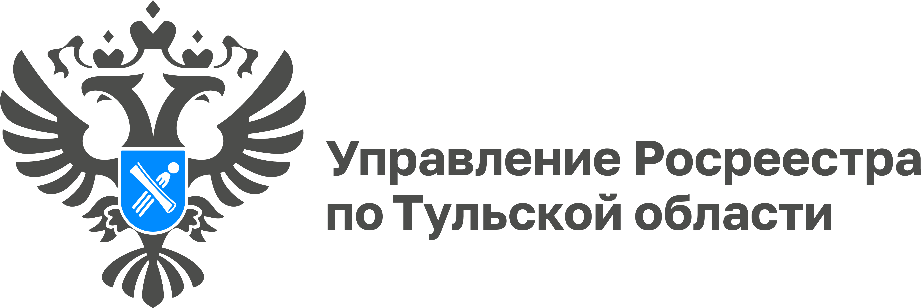 Как снять аресты/запреты на недвижимое имущество?Самым распространенным основанием для наложения ареста/запрета на недвижимое имущество является задолженность лица, например, неуплата установленных платежей по ипотеке, налогов, начислений пени, штрафов. Также арест/запрет может быть наложен для обеспечения сохранности имущества, которое подлежит передаче взыскателю или реализации, или при исполнении судебного акта о конфискации имущества. Может быть арестовано имущество и в том случае, если оно фигурирует в уголовном деле.В соответствии с Федеральным законом от 13.07.2015 № 218-ФЗ «О государственной регистрации недвижимости» наложение или снятие ареста/запрета происходит на основании поступившего в Управление Росреестра по Тульской области соответствующего акта. В течение трех рабочих дней, с даты поступления в Управление акта, в Единый государственный реестр недвижимости вносятся соответствующие записи.«Постановления в форме бумажного документа представляются в Управление непосредственно судебным приставом-исполнителем либо направляются им посредством почтового отправления. Аналогичный порядок применяется и к документам, направляемым судами», - отмечает заместитель руководителя Управления Росреестра по Тульской области Татьяна Трусова.Также Управление информирует о том, что узнать о наличии ареста/запрета на объект недвижимости можно, заказав выписку из Единого государственного реестра недвижимости об основных характеристиках и зарегистрированных правах на объект недвижимости.Актуальные сведения из Единого государственного реестра недвижимости доступны в электронном виде на сайте Росреестра в сервисах «Получение сведений из ЕГРН» и «Личный кабинет правообладателя». Заказать выписку можно посредством личного обращения в один из офисов МФЦ. Управление Росреестра по Тульской области рекомендует прежде, чем проводить различного рода сделки с недвижимым имуществом, удостовериться, что на объект недвижимости не наложен арест или запрет.